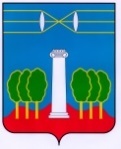 СОВЕТ ДЕПУТАТОВГОРОДСКОГО ОКРУГА КРАСНОГОРСКМОСКОВСКОЙ ОБЛАСТИР Е Ш Е Н И Еот 28.02.2019 №133/13О внесении изменений в Правила землепользования и застройки (части территории) городского округа Красногорск Московской области в части градостроительных регламентов В соответствии с Законом  Московской области от 24.07.2014 № 106/2014-ОЗ «О перераспределении полномочий между органами местного самоуправления муниципальных образований Московской области и органами государственной власти Московской области», Законом Московской области от 24.07.2014 №107/2014-ОЗ «О наделении органов местного самоуправления муниципальных образований Московской области отдельными государственными полномочиями Московской области», Постановлением Правительства МО от 30.12.2014 № 1182/51 «Об утверждении порядка подготовки, согласования, направления проекта правил землепользования и застройки поселения, городского округа на утверждение в орган местного самоуправления муниципального района Московской области, орган местного самоуправления городского округа Московской области», рассмотрев обращение главы городского округа Красногорск, Совет депутатов РЕШИЛ:Внести в Правила землепользования и застройки (части территории) городского округа Красногорск Московской области, утвержденные решением Совета депутатов от 30.11.2017 № 322/20, следующие изменения:В статье 34  дополнить основные виды разрешенного использования для территориальной зоны  КУРТ – 54 после слов «2.7.1 Объекты гаражного назначения» словами « 3.0 Общественное использование объектов капитального строительства».2. Настоящее решение вступает в силу после  официального опубликования.3. Опубликовать настоящее решение в газете «Красногорские вести» и разместить на официальном сайте Совета депутатов городского округа Красногорск Московской области.Разослать: в дело, Совет, Регистр, Консультант Плюс, прокуратуру, редакцию газеты «Красногорские вести»Глава               городского округа Красногорск              ПредседательСовета депутатовЭ.А. Хаймурзина ___________________С.В.Трифонов ___________________